2.3 ProgresjonsplanarSpråk, tekst og kommunikasjon1 åringen					2 åringenKjenne namnet sitt				Kjenne til enkle eventyrGje utrykk for eigne ynskjer		Bruke språket aktivt i samspel med andreBruke lydar aktivt				Bli kjend med ulike dyrelydarPeike på kjende ting og bileter		Utvide begrepsforståingaKjenne til enkle songar3 åringen						4 åringenGje uttrykk for eigne ynskjer			Lytte til kva andre seierBli kjend med ulike rim og regler		Gje uttrykk for eigne ynskjer og behov verbaltBruke språket aktivt for å fortelje		Fortelje om opplevingarLeike med lyd og rytme i språket		Fabulere ved hjelp av språk og song5 åringenTa imot og følgje instruksar      Hugse og gjenfortelje historiar og opplevingar       Sortere i kategoriar Beherske song, rim og regler      Lytte ut lydar i språket      Kunne rime på eiga hand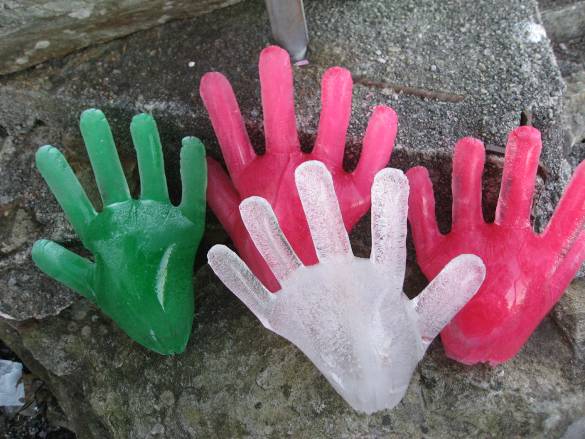 Sosial kompetanse1-2 åringen:						3-4 åringenDelta i titt-tei leik						Meistrar tur-takingViser ulike kjensler t.d glad, sint, lei seg	Vil trøyste når nokon er lei segViser interesse for andre barn og vaksne		Tek kontakt med andre barnViser glede ved å vere med andre barn		Prøver å sette ord på kjenslerViser teikn til å trøyste når andre er lei seg		Kan leike med andre over tidImiterer leik og leikar ved sida av andre barn	Viser teikn til begynnande venskapGjer krav på leiker som er sine	Tek kontakt med andre ved bruk av språketPrøver ut nye tingKjenner barnehagen sine reglar og rutinar5-6 åringenØver seg på å vise kjensler som sinne/frustrasjon utan at det går ut over andreØver seg på å respektere andre si meining utan at det blir konfliktViser glede i leik med andre barnTåler å tape i spelTek initiativ til leik og samspel og er ein positiv faktor i gruppaKan hjelpe andre Kan få og ta litt ansvar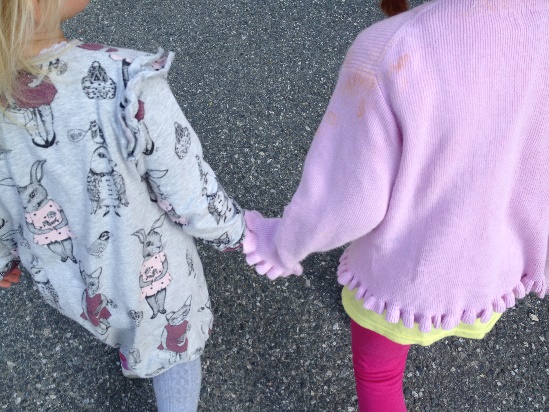 Digitale verktøy1-3 årBarna skal få begynnande erfaring med tekniske hjelpemidler der det er natrurlegBarna får erfaring med nettbrett	3-5 år		Barna kan fotografere og dokumentere kvardagen sin	Barna får begynnande erfaring med lyd og lydopptak og digital forteljing	Barna skal få erfaring med kreativ og variert programvare5-6 årBarna er med å produserer nye produkt av eigne bilderBarna får vere med og skape og produsere ein digital forteljingBarna skal få erfaring med kreative og varierte nettsiderBarna skal få erfaring med ulike digitale verktøy 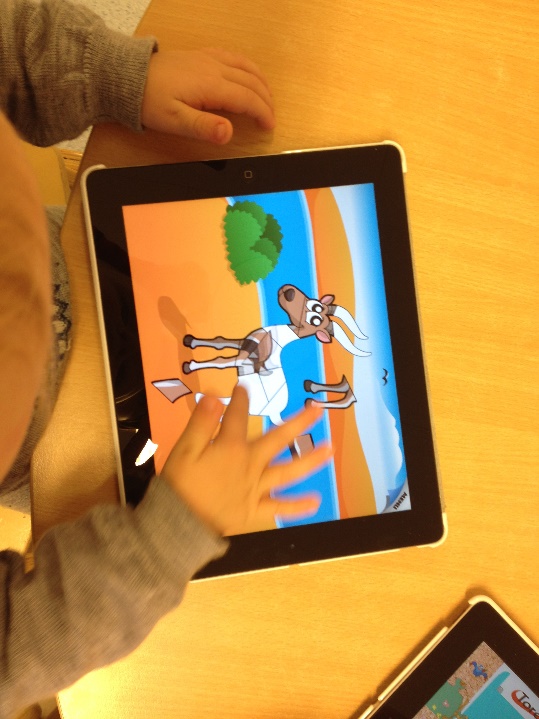 